KEPALA DESA KEPOHAGUNGKABUPATEN TUBANPERATURAN KEPALA DESA KEPOHAGUNGKECAMATAN PLUMPANGNOMOR 3TENTANGPENETAPAN KELUARGA PENERIMA MANFAAT BANTUAN LANGSUNG TUNAI YANG BERSUMBER DARI DANA DESA DI DESA KEPOHAGUNG TAHUN 2020DENGAN RAHMAT TUHAN YANG MAHA ESAKEPALA DESA KEPOHAGUNG,Menimbang 	: 	a.	bahwa guna melaksanakan ketentuan Pasal 24A ayat (2) Peraturan Menteri Keuangan Republik Indonesia Nomor 40/PMK.07/2020 tentang Perubahan atas Peraturan Menteri Keuangan Nomor 205/PMK.07/2019 tentang Pengelolaan Dana Desa;		b.	bahwa sesuai dengan Berita Acara Musyawarah Desa Nomor 06/BPD KPH/2020 Tanggal 18 Mei tentang pendataan oleh Tim Pendata Calon Penerima BLT-DD Desa Kepohagung tahun 2020;		c.	bahwa berdasarkan pertimbangan sebagaimana dimaksud dalam huruf a dan huruf c maka perlu menetapkan Peraturan Kepala  Desa tentang Penetapan Keluarga Penerima Manfaat Bantuan Langsung Tunai Yang Bersumber Dari Dana Desa di Desa Kepohagung Tahun 2020;MEMUTUSKAN:Menetapkan 	:	PERATURAN KEPALA  DESA TENTANG PENETAPAN KELUARGA PENERIMA MANFAAT BANTUAN LANGSUNG TUNAI YANG BERSUMBER DARI DANA DESA DI DESA KEPOHAGUNG TAHUN 2020Pasal 1Dalam Peraturan Desa ini yang dimaksud dengan:Desa adalah Desa KepohagungDana Desa adalah dana yang bersumber dari Anggaran Pendapatan dan Belanja Negara yang diperuntukkan bagi Desa yang ditransfer melalui Anggaran Pendapatan dan Belanja Daerah Kabupaten dan digunakan untuk membiayai penyelenggaraan pemerintahan, pelaksanaan pembangunan, pembinaan kemasyarakatan, dan pemberdayaan masyarakatBantuan Langsung Tunai Desa yang selanjutnya disingkat BLT Desa adalah pemberian uang tunai kepada keluarga miskin atau tidak mampu di Desa yang bersumber dari Dana Desa untuk mengurangi dampak ekonomi akibat adanya pandemi Corona Virus Disease 2019 (COVID-19). Pasal 2BLT Desa Kepohagung diberikan kepada Kepala keluargan hasil pendataan yang dilaksanakan oleh Tim Pendata Calon Penerima BLT Desa dan telah ditetapkan dalam musyawarah Desa.Pasal 3Nama-nama Kepala Keluarga sebagaimana dimaksud Pasal Kepohagung ditetapkan dalam Lampiran peraturan ini dan merupakan bagian tak terpisahkan.Pasal 4BLT desa diserahkan secara langsung berupa sejumlah uang tunai kepada Kepala Keluarga penerima sebagaimana dimaksud dalam Pasal 2 dengan menerapkan protokol kesehatan.Pasal 5Peraturan Kepala Desa ini mulai berlaku pada tanggal diundangkan.Agar setiap orang dapat mengetahui, memerintahkan pengundangan Peraturan Kepala Desa ini  dengan penempatannya dalam Berita Desa KepohagungDitetapkan di  Kepohagungpada tanggal  Kepohagung KEPALA DESA KEPOHAGUNGDONO SAMURIDiundangkan di Kepohagungpada tanggal 19 Mei 2020SEKRETARIS DESA KEPOHAGUNG,KETUT SETYO WIDODOBERITA DESA KEPOHGAUNG TAHUN 2020 NOMOR 3	DAFTAR NAMA KEPALA KELUARGA CALON PENERIMA MANFAAT BANTUAN LANGSUNG TUNAI YANG BERSUMBER DARI DANA DESA, DESA KEPOHAGUNG TAHUN 2020Kepala  Desa  KepohagungDONO SAMURI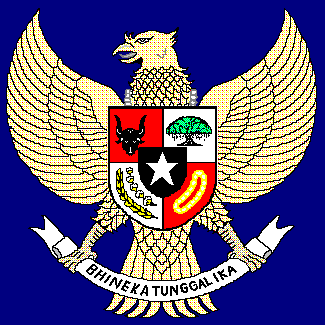 PERATURAN KEPALA DESA KEPOHAGUNGKECAMATAN PLUMPANGNOMOR 3TENTANGPENETAPAN KELUARGA PENERIMA MANFAAT BANTUAN LANGSUNG TUNAI YANG BERSUMBER DARI DANA DESA DI DESA KEPOHAGUNG TAHUN 2020DESA KEPOHAGUNGKECAMATAN PLUMPANGKABUPATEN TUBANTAHUN 2020Mengingat:Undang-Undang Nomor 6 Tahun 2014 tentang Desa;Peraturan Pemerintah Pengganti Undang-Undang Nomor 1 Tahun 2020 tentang Kebijakan Keuangan Negara dan Stabilitas Sistem Keuangan Untuk Penanganan Pandemi Corona Virus Disease 2019 (Covid-19) dan/atau Dalam Rangka Menghadapi Ancaman Yang Membahayakan Perekomonian Nasional dan/atau Stabilitas Sistem Keuangan;Peraturan Pemerintah Nomor 43 Tahun 2014 tentang Peraturan Pelaksanaan Undang-Undang Nomor 6 Tahun 2014 tentang Desa sebagaimana telah diubah beberapa kali, terakhir dengan Peraturan Pemeritah Nomor 11 Tahun 2019;Peraturan Menteri Desa, Pembangunan Daerah Tertinggal, dan Transmigrasi Nomor 11 Tahun 2019 tentang Prioritas Penggunaan Dana Desa Tahun 2020 sebagaimana telah diubah dengan Peraturan Menteri Desa, Pembangunan Daerah Tertinggal, dan Transmigrasi Nomor 6 Tahun 2020;LAMPIRANPERATURAN KEPALA DESA KEPOHAGUNGNOMOR 3TENTANG PENETAPAN KELUARGA PENERIMA MANFAAT BANTUAN LANGSUNG TUNAI YANG BERSUMBER DARI DANA DESA, DESA KEPOHAGUNG TAHUN 2020.NoNIKNamaL/PTempat/tgl lahir (umur)Alamat135.2317.290981.0003M. ELWAHYUDIL29/09/1981POPOAN RT 01/RW 01235.2317.540778.0002SITI KHOLIPAHP14/07/1978POPOAN RT 01/ RW 01335.2317.010186.0007MARIYONOL01/01/1986POPOAN RT 01/ RW 01435.2317.301286.0005AGUNG PAMUJIL30/12/1986POPOAN RT 02/ RW 01535.2317.170969.0003SUMADIL17/09/1969POPOAN RT 02/ RW 01635.2317.680876.0010MUNISRIP28/08/1976POPOAN RT 02/ RW 01735.2317.410644.0001LASIYAHP01/06/1944POPOAN RT 02/ RW 01835.2317.590870.0001SULIKAHP19/08/1970POPOAN RT 01/ RW 0293.523.170.606.530.000SUMARLANL06/06/1953POPOAN RT 01/ RW 021035.2317.470353.0001DASMANIP07/03/1953POPOAN RT 01/ RW 021135.2317.160443.0001SURATL16/04/1943POPOAN RT 01/ RW 021235.2317.131278.0001ROHMADIANTOL13/12/1978POPOAN RT 01/ RW 021335.2317.560684.0006YANIP16/06/1984POPOAN RT 01/ RW 021435.2317.620658.0002DJUNIATIP22/06/1958POPOAN RT 01/ RW 021535.2317.500468.0003SRIYANIP10/04/1968POPOAN RT 01/ RW 021635.2317.100462.0002SURAJIL10/04/1962POPOAN RT 02/ RW 021735.2317.070758.0001DUKIL07/07/1958POPOAN RT 02/ RW 021835.2317.690496.0001ANI DWITA SARIL29/04/1996POPOAN RT 02/ RW 021935.2317.560757.0001JAYATIP16/07/1957POPOAN RT 02/ RW 022035.2311.220686.0004KHOIRUL HUDA/NURULL22/06/1986POPOAN RT 02/ RW 022135.2317.120571.0001SUNARDIL12/05/1971POPOAN RT 02/ RW 022235.2317.420299.0003ERDIKA INDAH FEBRIANTIP02/02/1999POPOAN RT 02/ RW 022335.2317.041185.0001ISMAIL MARZUKIL04/11/1985POPOAN RT 01/ RW 032435.2317.060946.0001LATIPL06/09/1946POPOAN RT 01/ RW 032535.2317.560448.0001MUSLIKAHP16/04/1948POPOAN RT 01/ RW 032635.2317.130144.0001PANIMANL13/01/1944POPOAN RT 01/ RW 032735.2317.690394.0001SITI NURUL NAZIAHP29/03/1994POPOAN RT 01/ RW 032835.2317.271086.0004PANJI MARIYONOL27/10/1986POPOAN RT 01/ RW 03293523175604350001RASEMIP16-04-1935POPOAN RT 01/ RW 033035.2317.120947.0001RASIDL12/09/1947POPOAN RT 02/ RW 033135.2317.640548.0001MUSRIP24/05/1948POPOAN RT 02/ RW 033235.2317.500563.0002SUTIKAHP10/05/1963POPOAN RT 02/ RW 03333523171604590002MUSTOLIBL16-04-1959POPOAN RT 02/ RW 033435.2317.020256.0002TARSUML02/02/1956GREBEGAN RT 01/ RW 043535.2317.500465.0002SULIYATIP10/04/1965GREBEGAN RT 01/ RW 043635.2317.410762.0117SURATMI TOMOP01/07/1962GREBEGAN RT 01/ RW 043735.2317.060771.0006SUSTIYOP06/07/1971GREBEGAN RT 02 /RW 043835.2317.680185.0002SRIYATUNP28/01/1985GREBEGAN RT 01/ RW 053935.2317.470560.0005RUMIJAHP07/05/1960GREBEGAN RT 01/ RW 05403523171111930001M.KAFIDL11/11/1960GREBEGAN RT 01/ RW 054135.2317.091173.0003M.SAI’INL09/11/1973GREBEGAN RT 01/ RW 054235.2317.600565.0003SULISTIYOWATIP20/05/1965GREBEGAN RT 01/ RW 054335.2317.580747.0002SUNCANIP18/07/1947GREBEGAN RT 01/ RW 054435.2317.190691.0002JUANDA PURWA KUSUMAP19/06/1991GREBEGAN RT 01/ RW 054535.2317.410738.0029SRINAHP01/07/1938GREBEGAN RT 02/ RW 054635.2317.560960.0001SIRWATIP16/09/1960GREBEGAN RT 02/ RW 054735.2317.010738.0025SOPONYONOL01/07/1938GREBEGAN RT 02/ RW 054835.2317.431241.0001WIWIK SRIYATUNP03/12/1941GREBEGAN RT 02/ RW 054935.2317.661183.0001SUYATEMIP26/11/1983GREBEGAN RT 02/ RW 055035.2317.140969.0001KARSIMOL14/09/1969GREBEGAN RT 02/ RW 05513523110107410006H. MA’SUML07/01/1951GREBEGAN RT 02/ RW 055235.2317.500355.0004SRI MUSIYAMP10/03/1955GREBEGAN RT 01/ RW 06533523175003380000TASEMI SLAMETL10/03/1938GREBEGAN RT 01/ RW 065435.2317.500233.0005SRIYAHP10/02/1933GREBEGAN RT 01/ RW 065535.2317.500361.0001SUKEMIP10/03/1961GREBEGAN RT 02/ RW 065635.2317.471062.0001ASMAHP07/10/1962GREBEGAN RT 02/ RW 065735.7815.120962.0004URIPANL12/09/1962GREBEGAN RT 02/ RW 065835.2317.100590.0002CITRA PIGUNA EKO DWI ANDAYANTOP10/05/1990GREBEGAN RT 02/ RW 065935.2317.100384.0007SANUSIL26/04/1983GREBEGAN RT 02/ RW 066035.2317.010747.0003SUKIMOL01/07/1947GREBEGAN RT 01/ RW 076135.2317.410749.0005RUWATIP01/07/1949GREBEGAN RT 01/ RW 076235.2317.170962.0002MASIRINP17/09/1962GREBEGAN RT 01/ RW 076335.2317.240381.0003SURYO PUTROL24/03/1981GREBEGAN RT 01/ RW 076435.2317.010753.0013SUJARIL01/07/1953GREBEGAN RT 01/ RW 076535.2317.630265.0002SUPINP23/02/1965GREBEGAN RT 01/ RW 076635.2317.560355.0001SUKASIH SUMAJIP16/03/1955GREBEGAN RT 01/ RW 076735.2317.291180.0003M. JUPRIYADIL29/11/1980GREBEGAN RT 02/ RW 076835.2317.011185.0006SUDARMOKOL01/11/1985GREBEGAN RT 02/ RW 076935.2317.430560.0003KASMINTENP03/05/1960GREBEGAN RT 02/ RW 077035.2317.410748.0034RUMINAHP01/07/1948GREBEGAN RT 02/ RW 077135.2317.020864.0001SALAML02/08/1964GREBEGAN RT 02/ RW 077235.2317.210471.0008KUSRINL21/04/1971GREBEGAN RT 02/ RW 077335.2317.610865.0002LASMIATUN FITRIP21/08/1965PENEBUSAN RT 01/ RW 087491.0901.080863.0001ARINP08/08/1963PENEBUSAN RT 01/ RW 087535.2317.610755.0001MUNASRIP21/07/1955PENEBUSAN RT 01/ RW 087635.2317.550848.0001SUKENIP15/08/1948PENEBUSAN RT 02/ RW 087735.2317.550465.0004SUWANIKP15/04/1965PENEBUSAN RT 02/ RW 08789109015504650004NANIKP15-4-1965PENEBUSAN RT 02/ RW 087935.2317.150765.0004HADI SIRANL15/07/1965PENEBUSAN RT 03/ RW 088035.2317.570538.0001RUMINAHP17/05/1938PENEBUSAN RT 03/ RW 088135.2317.590255.0003KARSIYEMP19/02/1955PENEBUSAN RT 03/ RW 088235.2317.600585.0008ENIP20/05/1985PENEBUSAN RT 03/ RW 088335.2317.470263.0002TAMSIL07/02/1963PENEBUSAN RT 03/ RW 088435.2317.660798.0002HENI KURMAWATIP26/07/1998PENEBUSAN RT 03/ RW 088535.2317.620405.0001SUYONOL22/04/2005PENEBUSAN RT 03/ RW 088635.2317.680260.0001YATEMIP28/02/1960PENEBUSAN RT 03/ RW 088733.1714.060969.0002JUMADIL06/09/1969PENEBUSAN RT 03/ RW 088835.2317.570753.0002LASMINAHP17/07/1953PENEBUSAN RT 04/ RW 088935.2317.070786.0007KUSNADIL07/07/1986PENEBUSAN RT 04/ RW 089035.2317.580583.0002SUWARNIP18/05/1983PENEBUSAN RT 05/ RW 089135.2317.170564.0001DARIP17/05/1964PENEBUSAN RT 05/ RW 089235.2317.590875.0002TASIYATUNP19/08/1975PENEBUSAN RT 05/ RW 089335.2317.090582.0001ANWARL30/04/1982PENEBUSAN RT 05/ RW 089435.2317.710848.0001SUTAMIP31/08/1948PENEBUSAN RT 05/ RW 089535.2317.520789.0002SRI WATIP12/07/1989PENEBUSAN RT 05/ RW 089635.2317.550765.0001JASEMIP15/07/1965PENEBUSAN RT 05/ RW 089735.2317.100252.0001TASEMINL10/02/1952PENEBUSAN RT 05/ RW 089835.2316.410567.0001RETNO MEI WULANP01/05/1967PENEBUSAN RT 05/ RW 089935.2317.581286.0002SRI HATIKP18/12/1986PENEBUSAN RT 05/ RW 0810035.2317.160981.0001RIMBA KATULISTIWAL10/04/1980PENEBUSAN RT 05/ RW 0810135.2317.531055.0001TASEMIP13/10/1955PENEBUSAN RT 06/ RW 081023523176304840000SUMIYATIP23/04/1984PENEBUSAN RT 06/ RW 0810335.2317.100343.0003TAMIRUNP10/03/1943GREBEGAN RT 01 / RW 06